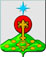 РОССИЙСКАЯ ФЕДЕРАЦИЯСвердловская областьДУМА СЕВЕРОУРАЛЬСКОГО ГОРОДСКОГО ОКРУГАРЕШЕНИЕот 30 января 2019 года	                     № 1  г. СевероуральскОб установлении на 2019 год коэффициента увеличения, применяемого при расчете арендной платы за земельные участки, находящиеся в собственности Североуральского городского округаВ соответствии со статьей 39.7 Земельного кодекса РФ, руководствуясь Постановлением Правительства Свердловской области от 20.12.2018 № 903 «Об установлении на 2019 год коэффициента увеличения применяемого при расчете арендной платы за земельные участки, находящиеся в государственной собственности Свердловской области, и земельные участки, право государственной собственности на которые не разграничено, расположенные на территории Свердловской области», п 2.4 Положения «О порядке определения размера арендной платы, порядке, условиях и сроках внесения арендной платы за земельные участки, находящиеся в муниципальной собственности Североуральского городского округа», утвержденного Решением Думы Североуральского городского округа от 27.02.2013 №23, Уставом Североуральского городского округа, Решением Думы  Североуральского городского округа от 22.04.2015 № 33 «Об утверждении положения о правовых актах Североуральского городского округа», Дума Североуральского городского округа  РЕШИЛА:  1. Установить на 2019 год коэффициент увеличения, применяемый при расчете арендной платы за земельные участки, находящиеся в собственности Североуральского городского округа, в размере 1,043.2. Установить, что настоящее Решение вступает в силу с момента его опубликования.3. Опубликовать настоящее Решение в газете "Наше слово" и разместить на официальном сайте Администрации Североуральского городского округа.4. Контроль исполнения настоящего Решения возложить на постоянную депутатскую комиссию Думы Североуральского городского округа по городскому хозяйству и землепользованию (В.В. Аниськин). Глава Североуральского городского округа ______________В.П. Матюшенко                                  Председатель ДумыСевероуральского городского округа_____________    Е.С. Балбекова